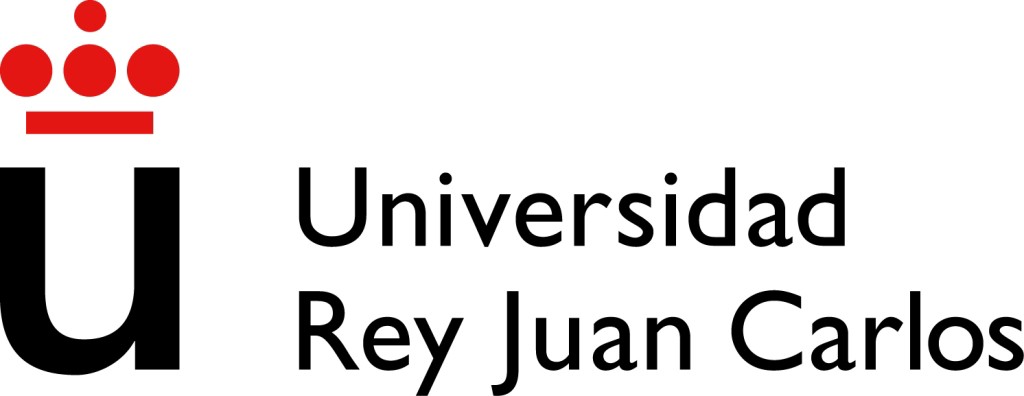 ESCUELA TÉCNICA SUPERIOR DE INGENIERÍA INFORMÁTICAArtículo presentación DeduccionNatural.plAutor:	Joaquín AriasCopyright (c) 2023 Joaquín Arias. Esta obra está bajo la licencia CC BY-SA 4.0, Creative Commons Atribuciónn-CompartirIgual 4.0 Inter- nacional.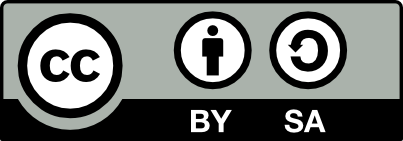 DeduccionNatural.pl: herramienta escrita en Prolog para el aprendizaje de la asignatura de LógicaDpto. de Informática y Estadística, ETSII	Área de Matemática Aplicada, ESCET Universidad Rey Juan Carlos, 28933 Móstoles, MadridResumenLa lógica matemática y computacional son materias básicas en la mayoría de las titulaciones universitarias relacionadas con la Ingeniería Informática, tanto en Es- paña como en el extranjero. Son fundamentales en el estudio de bases de datos, complejidad computacional, lenguajes de programación, inteligencia artificial, dise- ño y verificación de sistemas hard y soft, entre otros. Sin embargo, para estudiantes de un primer curso no es inmediato reconocer las conexiones entre la lógica y lo que necesitarán aprender en estudios futuros. Para mitigar esta sensación de desconexión entre conteni- dos básicos y más avanzados, hemos desarrollado De- duccionNatural.pl, un programa con licencia de código abierto escrito en Ciao Prolog (lenguaje de programa- ción lógico), que permite comprobar si una demostra- ción de deducción natural (en lógica proposicional) es correcta. En DeduccionNatural.pl, las demostraciones son programas, las reglas de inferencia son funciones de una librería predefinida, y las reglas derivadas son subrutinas (para refactorizar las demostraciones) defi- nidas por los estudiantes. Durante el curso 2021–2022 hemos utilizado DeduccionNatural.pl en los grados de Ingeniería de Ciberseguridad y de Inteligencia Artifi- cial en la Universidad Rey Juan Carlos y hemos rea- lizado una encuesta de satisfacción. Los resultados no son concluyentes, pero nos animan a seguir mejorando la herramienta.AbstractMathematical and computational logic are basic subjects in most university degrees related to Compu- ter Engineering, both in Spain and abroad. They are fundamental in the study (among other topics) of da- tabases, computational complexity, programming lan- guages, artificial intelligence, design and verificationEn el marco del proyecto Scaffolding Online University Lear- ning: Support Systems (2022-1-IT02-KA220-HED-000090206), fi- nanciado por la Comisión Europea-Agencia Erasmus (2022-2025).of hard and soft systems. However, for first-year un- dergraduate students it is not immediate to recognize the connections between logic and what they will need to learn in future studies. To mitigate this feeling of dis- connect between basic and more advanced content, we have developed DeduccionNatural.pl, an open source licensed program written in Ciao Prolog (a Logic Pro- gramming Language), which allows to check if a natu- ral deduction proof (in propositional logic) is correct. In DeduccionNatural.pl, the proofs are programs, the inference rules are functions of a predefined library, and the derived rules are subroutines (to refactor the proofs) defined by the students. During the academic year 2021-2022, we have used DeduccionNatural.pl in the Cybersecurity Engineering and Artificial Inte- lligence degrees at Universidad Rey Juan Carlos and we have conducted a satisfaction survey. The results are not conclusive, but they encourage us to continue improving the tool.Palabras claveMaterial docente, Lógica, Prolog, Programación Lógi- ca, Deducción natural.IntroducciónEl material docente que presentamos en este artícu- lo se enmarca dentro de la asignatura de Lógica, que se ocupa de la ciencia que estudia la validez formal de los razonamientos. Por medio de la formalización del lenguaje y de sus reglas básicas proporciona las herra- mientas necesarias para poder tratar y resolver riguro- samente problemas que tienen sus orígenes y aplica- ciones en todas las áreas de las ciencias [2, 5, 8].Es, por lo tanto, natural que la lógica matemática y computacional sean materias básicas en la mayoría de las titulaciones universitarias relacionadas con la Inge- niería Informática [1, 3]. Su estudio tiene a menudo la difícil tarea de compensar las posibles carencias de la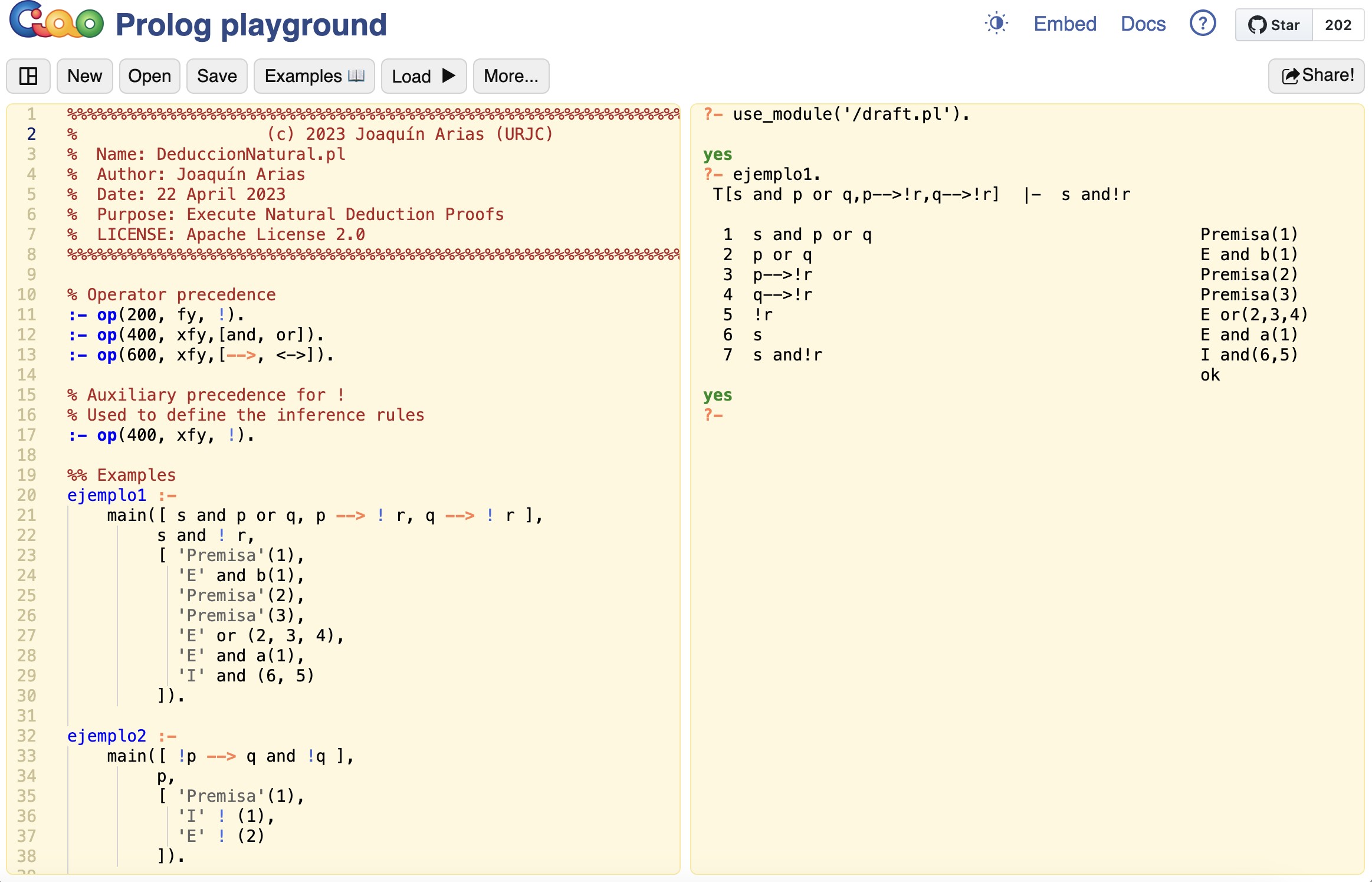 Figura 1: Captura de pantalla con la ejecución de DeduccionNatural.pl ft.formación previa de los alumnos. Además, sirve para mejorar las tres competencias básicas de lectura, mate- máticas y ciencias (evaluadas en el contexto español a través del informe PISA 2018 [12]) y la capacidad de razonar de forma analítica y crítica. Uno de los princi- pales objetivos didácticos de las asignaturas de lógica es “la capacidad para adquirir, formalizar y represen- tar el conocimiento humano en una forma computable para la resolución de problemas mediante un sistema informático en cualquier ámbito de aplicación”.Desde nuestro punto de vista, un objetivo principal de la asignatura de Lógica es el de introducir algunos sistemas de demostración formal. Para la mayoría de los alumnos no es inmediato justificar correctamente la validez de un razonamiento o la resolución de un problema concreto. Los métodos deductivos de la ló- gica matemática están en la base de la demostración automática de teoremas. Sin embargo, en los últimos años hemos observado que no es fácil conseguir que alumnos de primer curso entiendan la importancia de la lógica y de sus aplicaciones a la programación.Por su formulación más intuitiva, en nuestras asigna- turas decidimos presentar el método de Deducción Na- tural de Gentzen [2, 5, 6]. La deducción natural busca capturar la manera en que las personas razonan natural- mente al construir demostraciones matemáticas: par- tiendo de unas premisas y aplicando las reglas de infe- rencia se demuestra la validez del consecuente corres- pondiente. Como veremos más adelante, las reglas de inferencia se pueden fácilmente interpretar como fun- ciones predefinidas con una API (Interfaz de Progra-mación de Aplicaciones) concreta, y las reglas deriva- das (patrones de demostración basadas en las reglas de inferencia) son entonces subrutinas que el usuario pue- de definir para reutilizarlas en diversas demostraciones sin tener que repetir un patrón de demostración con- creto; sirva como ejemplo ModusTollens (ver páginas 51-52 del Tema 2 en [2]).En este contexto, el objetivo de la herramienta que presentamos, denominada DeduccionNatural.pl, es fa- cilitar el aprendizaje de la deducción natural conside- rando que las demostraciones son programas que invo- can funciones predefinidas. DeduccionNatural.pl (dis- ponible en https://github.com/Xuaco/Deduc cionNatural) permite evaluar si, dada unas premi- sas y un consecuente, la demostración planteada por el alumno es correcta. La Figura 1 muestra una captu- ra de la ejecución, en el Playground de Ciao Prolog1, del siguiente ejemplo (que usaremos durante el artícu- lo para explicar detalladamente el funcionamiento de DeduccionNatural.pl):Ejemplo 1. En la página 46 del Tema 2 en [2] se pide demostrar mediante deducción natural la validez de:T [s ∧ p ∨ q, p → ¬r, q → ¬r] f- s ∧ ¬rEs decir, que dadas las premisas s ∧ p ∨ q, p → ¬r yq → ¬r, la conclusión s ∧ ¬r es consecuencia lógica.En la Sección 2 presentamos el marco teórico y trabajo relacionado con este trabajo. En la Sección 31Ciao Prolog es un intérprete de Prolog, disponible en https:// ciao-lang.org/, que cuenta con un Playground online en https://ciao-lang.org/playground/index.htmlpresentamos la contribución principal de este traba- jo que evidentemente es el programa DeduccionNatu- ral.pl. Adicionalmente queremos destacar aquí algunas de sus principales ventajas:Disponemos de un manual y vídeos tutoriales pa- ra facilitar su aprendizaje.Aunque podría implementarse en cualquier len- guaje de programación, el uso de Prolog visualiza una de las más inmediatas aplicaciones de la lógi- ca: la programación lógica.Al ser de código abierto se puede adaptar para ajustarlo al planteamiento de otros profesores.Además, hemos podido comprobar que es posible incorporar su uso en la asignatura de Lógica, y que al tener una curva de aprendizaje muy baja y no requerir instalación previa, su incorporación se puede realizar sin necesidad de alterar el temario diseñado en las guías docentes.En la Sección 4 mostramos los resultados de usar DeduccionNatural.pl en el desarrollo de actividades prácticas en el grado de Ingeniería de Ciberseguridad y el grado de Inteligencia Artificial de la Universi- dad Rey Juan Carlos (durante el curso 2021–2022) y aportamos sugerencias para facilitar su implantación en otras universidades.Marco teóricoEn esta exposición asumimos que el lector tiene cier- ta familiaridad con los contenidos de las asignaturas de Lógica en el contexto de los grados relacionados con la Ingeniería Informática.En la Sección 2.1 recordaremos la definición de sis- tema de Deducción Natural de Gentzen para la lógica proposicional. En la Sección 2.2 realizamos una breve descripción de herramientas similares a DeduccionNa- tural.pl y que se han utilizado o se podrían utilizar en la enseñanza de Lógica.Deducción natural de GentzenRecordamos que un sistema de demostración formal (o sistema de pruebas) se define matemáticamente co- mo S = (A, F, X, R), donde:A Es el alfabeto del sistema: el conjunto de símbolos que se pueden utilizar.F Es el conjunto de reglas de sintaxis: las reglas que permiten definir las fórmulas bien formadas (sin- tácticamente correctas).X Es el conjunto de axiomas: las fórmulas válidas por definición.R Es el conjunto de reglas de inferencia: reglas de transformación que permiten inferir una fórmula,el consecuente (o conclusión) a partir de un con- junto de fórmulas, las premisas.Una deducción o razonamiento consiste de un con- junto de fórmulas Φ = ϕ1, ϕ2, . . . ϕn , llamadas las premisas, y de una fórmula ϕ, llamada la conclusión de la deducción.Una deducción es correcta (válida) si la conclusión ϕ es consecuencia lógica (deducible usando las reglas de inferencia del sistema de demostración) del conjun- to de las premisas Φ y se escribe Φ ϕ.El sistema de deducción natural de Gerald Gentzen (1934-1935) [6] es el sistema de demostración que me- jor modela el razonamiento informal o intuitivo. Para la lógica de proposiciones, este sistema se basa en de- ducciones y solo tiene diez reglas de inferencia (y nin- gún axioma). A continuación, presentamos las reglas de inferencia (una de introducción y otra de elimina- ción para cada conectiva lógica, ¬, ∧, ∨, →, ↔):(I ) Regla de introducción de la negación.Método de demostración por contradicción.{ϕ → ψ ∧ ¬ψ} f- ¬ϕ(E ¬) Regla de eliminación de la (doble) negación.{¬¬ϕ} f- ϕ(I ) Regla de introducción de la conjunción. De dos fórmulas se deduce su conjunción.{ϕ, ψ} f- ϕ ∧ ψ(E ) Regla de eliminación de la conjunción.De una conjunción se deduce la fórmula de la izquierda (a) o la de la derecha (b).{ϕ ∧ ψ} f- ϕ	(a){ϕ ∧ ψ} f- ψ	(b)(I ) Regla de introducción de la disyunción.La disyunción con ψ se deduce añadiéndola por la derecha (a) o por la izquierda (b).{ϕ} f- ϕ ∨ ψ	(a){ϕ} f- ψ ∨ ϕ	(b)(E ) Regla de eliminación de la disyunción.Método de demostración por casos.{ϕ ∨ ψ, ϕ → χ, ψ → χ} f- χ(I	) Regla de introducción de la implicación.Se supone la premisa auxiliar ϕ .Si suponiendo ϕ se deduce la fórmula ψ,entonces se demuestra la validez de ϕ → ψ .{ϕ(supuesto), ψ} f- ϕ → ψ(E →) Regla de eliminación de la implicación.{ϕ → ψ, ϕ} f- ψ(I ↔) Regla de introducción de doble implicación.{ϕ → ψ, ψ → ϕ} f- ϕ ↔ ψ(E →) Regla de eliminación de doble implicación.{ϕ ↔ ψ} f- ϕ → ψ	(a){ϕ ↔ ψ} f- ψ → ϕ	(b)El uso exclusivo de deducciones presupone razona- mientos que dependen de un conjunto (que puede ser vacío) de premisas.Ejemplo 2. Dado el argumento del Ejemplo 1, una po- sible demostración en deducción natural es:1.    s ∧ p ∨ q	premisa2.    p ∨ q	E∧(1)p → ¬r	premisaq → ¬r	premisa5.   ¬r	E∨(2, 3, 4)6.   s	E∧(1)7.    s ∧ ¬r	I∧(5, 6)donde premisa se usa para incorporar una fórmula del conjunto de premisas a la demostración. Además, para indicar las fórmulas a las que se aplica una determina- da regla de inferencia usamos como referencia la línea que ocupa la fórmula en la demostración. Por ejemplo, la segunda premisa, p    r, ocupa la línea 3 (paso en el que se incorporó a la demostración), de modo que en la línea 5, los índices (2, 3, 4) de la regla E∨ co- rresponden a las fórmulas p q, p r, y q r respectivamente. En la línea 7 se deduce s r luego queda demostrada la validez del argumento.Por su simplicidad, su carácter sintáctico y por ser equivalente a la teoría interpretativa de la lógica de pro- posiciones, el sistema de deducción natural representa un buen ejemplo de cómo la lógica simbólica se pueda aplicar a la Informática.Herramientas similaresEn el estudio de la lógica computacional existen va- rios trabajos mostrando las semejanzas entre el proce- so de demostración en deducción natural y la progra- mación [10]. Además, en el contexto de la deducción natural, se han desarrollado herramientas de varias ca- racterísticas y complejidad como Taut-Logic2, Fitch3, el Asistente para la Deducción Natural (ADN) desa- rrollado en la Universidad de Alicante [9], la Lógica Simbólica Deductiva (LSD) desarrollado en la Univer- sidad de Girona [7], y otras, como las descritas en [11]. Sin embargo, estas herramientas no resaltan las si- militudes entre deducción natural y la programación, y por otra parte, pese a que la mayoría son herramientas de código abierto no es fácil acceder a su código fuen- te (en el caso de estar operativas, que no todas lo es- tán) para poder adaptarlas. Además, dicha adaptación2https://www.taut-logic.com3http://logic.stanford.edu/logicano sería fácil porque las implementaciones incluyen in- terfaces de usuario ad hoc y modificaciones en la lógica de los sistemas implicaría adaptar la interfaz.Basado en el análisis de estas herramientas, hemos implementado DeduccionNatural.pl con los siguientes objetivos: (i) crear un programa sencillo (tiene menos de 300 líneas de código y las demostraciones se pue- den escribir con pocas líneas de código), (ii) distri- buirla bajo licencia de código abierto, (iii) implemen- tarla en Ciao Prolog, un intérprete (de código abier- to) de Prolog, y (iv) que se pudiese ejecutar direc- tamente en cualquier navegador web usando el Play- ground de Ciao Prolog. El siguiente enlace, https://tinyurl.com/deduccionnatural23, da acceso directo a la versión de 2023 en el navegador, sin nece- sidad de instalación previa.Por último hemos consultado algunas de las pro- puestas existentes a la hora de formalizar las demos- traciones en deducción natural y ejemplos de juegos lógicos utilizados en la enseñanza de Lógica:Pepa Hernández4 (UPM), propone las reglas de inferencia y el formato basado en sangría para las demostraciones utilizadas en este trabajo.José A. Alonso Jiménez5 (US), tiene multitud de trabajos sobre Lógica, desde apuntes hasta ejerci- cios introductorios a Prolog.6José Morales7 (UPM), usa demostradores de teo- remas, por ejemplo, comprueban el problema ló- gico del lobo, la oveja y la lechuga con Z3 [4].Como resultado, hemos decidido usar la sangría frente a otras propuestas (como las basadas en la no- tación de Huth/Ryan o la de Fitch, con cajas o líneas) por ser más cercana a la estrategia utilizada en distintos lenguajes de programación (por ejemplo, C y Python). Obsérvese que mientras en C la sangría se usa para fa- cilitar la lectura, en Python se usa para definir bloques de código (ver https://www.w3schools.com/py thon/python_syntax.asp).DeduccionNatural.plEn esta sección explicamos la implementación y el funcionamiento de DeduccionNatural.pl. Primero, en la Sección 3.1 proponemos una traducción e imple- mentación de los operadores, dado un criterio de prece- dencia concreto. En la Sección 3.2 mostramos la inter- faz y parte de la de las reglas de inferencia. En la Sec-4http://www.dia.fi.upm.es/es/phernan 5https://www.cs.us.es/~jalonso6El formato para representar los supuestos difiere del formatousado en este trabajo (aunque son equivalentes). La introducción de constantes y variables en lógica de primer orden también es diferen- te, pero no es relevante para este trabajo.7https://jfmc.github.ioción 3.3 explicamos como usar el programa para com- probar si una demostración es correcta, y finalmente en la Sección 3.4 mostramos cómo definir y usar reglas derivadas para factorizar las demostraciones.Sintaxis y precedenciasEl alfabeto de la lógica proposicional está compues- to por símbolos de proposición, conectivas y un criterio de precedencia (ver [2, 5]). A continuación explicamos la implementación de este alfabeto en Prolog:Los símbolos de proposición se representan di- rectamente como átomos (palabras que empie- zan por una letra minúscula). Por ejemplo, p, q, r, . . . , p1, p2, . . ..Las conectivas lógicas se traducen en operadores: ConectivaOperador	! or and --> <->El criterio de precedencia de las conectivas lógi- cas, según [2,5], establece que tiene mayor pre- cedencia que y , que estos tienen mayor pre- cedencia que    y    , y que a igual precedencia se asocian por la derecha. La implementación de los operadores considerando este criterio8 es:1    :- op(200, fy, !).2    :- op(400, xfy,[and, or]).3    :- op(600, xfy,[-->, <->]).donde el primer argumento de op/3 define la pre- cedencia (a menor índice mayor precedencia), el segundo especifica el tipo de operador y cómo se asocia (la f determina su posición, la x es un tér- mino de menor precedencia y la y un término de precedencia menor o igual9), y el tercero define el nombre del operador u operadores.Con esta implementación, de solo tres líneas de có- digo, podemos comprobar si una fórmula está bien for- mada (suprimiendo paréntesis redundantes). Por ejem- plo, al invocar ?- X = s and (p or q)., el pro- grama devuelve X = s and p or q porque como and y or tienen la misma precedencia y se asocian por la derecha, los paréntesis no son necesarios.	ftReglas de inferenciaEl Cuadro 1 muestra la interfaz de las 10 reglas de inferencia en DeduccionNatural.pl. Las reglas de infe- rencia 'I', 'E' y 'Supuesto' están entre comillas para que Prolog las trate como átomos (y no como va- riables). Además para facilitar la legibilidad de las re- glas hemos aprovechado la definición infija de las co- nectivas (sobrecargando ! como operador binario).8Hay autores que definen criterios de precedencias diferentes. En la Sección 4 explicamos como adaptar esta implementación.9La posición del término y indica el criterio de asociación.Conectiva	Introducción	Eliminaciónand	'I' and (_,_) 'E' and a(_)'E' and b(_) or	'I' or a(_,F) 'E' or (_,_,_)'I' or b(F,_)!	'I' ! (_)	'E' ! (_)-->	'Supuesto'(F) 'E' --> (_,_) 'I' --> (_,_)<->	'I' <-> (_,_) 'E' <-> a(_)'E' <-> b(_)Cuadro 1: Interfaz de las reglas de inferenciaEl número de argumentos (fórmulas) en cada regla se corresponde con el número de premisas de las reglas de inferencia definidas en la Sección 2.1. Por ejemplo, la introducción de la negación, 'I' ! (_), tiene un único argumento, mientras que en la eliminación de la disyunción, 'E' or (_,_,_), tiene tres argumentos.Para las reglas que tienen dos posibles consecuentes a y b, usamos los functores a/1 y b/1 respectivamente. Por ejemplo, 'E' and a(_) representa  ϕ  ψ	ϕ, mientras que 'E' and b(_) representa  ϕ  ψ	ψ. Adicionalmente,	las	reglas	'I' or a(_,F), 'I' or b(F,_), y 'Supuesto'(F) permiten al usuario introducir nuevas fórmulas instanciando la va- riable F con la fórmula deseada. La Figura 2 muestra la implementación de las reglas de inferencia en Prolog y se puede apreciar que gracias a la expresividad del Prolog implementación es una traducción uno a unode las reglas enumeradas en la Sección 2.1.Implementar demostracionesPara ejecutar DeduccionNatural.pl y poder compro- bar las demostraciones, recomendamos utilizar el Play- ground de Ciao siguiendo el siguiente enlace https://tinyurl.com/deduccionnatural23, y poste- riormente instanciar e invocar el predicado main/3.Ejemplo 3. La instanciación de main/3 que represen- ta la demostración descrita en el Ejemplo 2 es:1	main( [ s and p or q, % Hypotheses2	p --> ! r,3	q --> ! r ],4	s and ! r,	% Deduction5	[ 'Premisa'(1), % Proof6	'E' and b(1),7	'Premisa'(2),8	'Premisa'(3),9	'E' or (2,3,4),10	'E' and a(1),11	'I' and (6,5) ]).donde el primer argumento es la lista con las tres pre- misas, el segundo es el consecuente y el tercero es la1	% Conjunction2    'I' and (A, B) :-3	formula(A, FA),4	formula(B, FB),5	add_formula(FA and FB).6    'E' and a(A) :-7	formula(A, FA and _FB),8	add_formula(FA).9    'E' and b(A) :-10	formula(A, _FA and FB),11	add_formula(FB).12	% Disjunction13    'E' or (A, B, C) :-14	formula(A, FB or FC),15	formula(B, FB --> F),16	formula(C, FC --> F),17	add_formula(F).18    'I' or a(A, Formula) :-19	formula(A, FA),20	add_formula(FA or Formula).21    'I' or b(Formula, B) :-22	formula(B, FB),23	add_formula(Formula or FB).24	% Negation25    'I' ! (A) :-26	formula(A, FA --> B and ! B),27	add_formula(! FA).28    'E' ! (A) :-29	formula(A, ! ! FA),30	add_formula(FA).31	% Implication32    'E' --> (A, B) :-33	formula(A, FB --> FC),34	formula(B, FB),35	add_formula(FC).36    'I' --> (A, B) :-37	opened(A),38	formula(A, FA),39	valid(B),40	formula(B, FB),41	close_assumption(A),42	add_formula(FA --> FB).4344    'Supuesto'(FA) :-45	increase_tab,46	add_formula(FA),47	counter(C),48	assert(opened(C)).4950	% Bi-Implication51    'I' <-> (A, B) :-52	formula(A, FA --> FB),53	formula(B, FB --> FA),54	add_formula(FA <-> FB).55    'E' <-> a(A) :-56	formula(A, FA <-> FB),57	add_formula(FA --> FB).58    'E' <-> b(A) :-59	formula(A, FA <-> FB),60	add_formula(FB --> FA).Figura 2: Extracto del código de DeduccionNatural.pllista de reglas a aplicar. Este objetivo se puede invocar directamente en la consola del Playground (panel de la derecha) o a través de un predicado auxiliar. La Figu- ra 1 muestra la implementación de ejemplo1/0 como parte de DeduccionNatural.pl y en la consola muestra su invocación y la demostración generada (que coinci- de con la del Ejemplo 2). Nótese tres detalles:Para incorporar una premisa a la demostración te- nemos que indicar su índice en la lista de pre- misas. Por ejemplo, 'Premisa'(1) incorpora la primera premisa, s and p or q.Los functores a/1 y b/1 seleccionan un conse- cuente concreto, i.e., con 'E' and b(1) dedu- cimos la fórmula de la derecha, p or q.Mientras que en el ejemplo 2 aceptamos la lí- nea 7 como válida, en DeduccionNatural.pl hay que pasar los argumentos en orden, i.e., con 'I' and (6,5) deducimos s and !r, pero con 'I' and (5,6) deduciríamos !r and s.Para facilitar el aprendizaje de DeduccionNatural.pl hemos creado un manual [13] y tres vídeos, disponi- bles, junto a DeduccionNatural.pl en https://gith ub.com/Xuaco/DeduccionNatural.Programar reglas derivadasComo hemos mencionado anteriormente, una de las principales ventajas de DeduccionNatural.pl es la posi- bilidad de definir reglas derivadas (para factorizar de- mostraciones) usando el predicado rule/4Ejemplo 4. Quizás la regla derivada más conocida es Modus Tollens,   ϕ   ψ,   ψ    ϕ cuya implemen- tación (que incluimos en DeduccionNatural.pl a modo de ejemplo) es la siguiente:1    rule('MT',	% Name2	[ FA --> FB,	% Hypotheses3	!FB ],4	!FA,	% Deduction5	[ 'Premisa'(1),	% Proof6	'Premisa'(2),7	'Supuesto'(FA),8	'E' --> (1,3),9	'I' and (4,2),10	'I' --> (3,5),11	'I' ! (6) ]).donde el primer argumento define el nombre de la re- gla derivada, 'MT', el segundo la lista de premisas, [FA --> FB, !FB], el tercero el consecuente de laregla derivada, !FA, y el cuarto la lista de reglas a apli- car. Nótese que usamos meta-fórmulas, i.e., fórmulas que en lugar de símbolos de proposición tiene variables (palabras que empiezan con mayúsculas) y que durante la evaluación se instanciarán con las fórmulas corres- pondientes.10Para utilizar una regla derivada podemos proceder como con una regla de inferencia básica. En este caso, el número de argumentos y su orden viene determinado por el número y orden de las fórmulas en la lista de premisas definida en la implementación de la regla.Ejemplo 5. Dado el siguiente ejemplo (ver páginas 51–52 del Tema 2 en [2]):T [r → q ∧ s, ¬(q ∧ s)] f- ¬runa posible demostración en DeduccionNatural.pl con la regla 'MT' (ModusTollens) del Ejemplo 4, sería:1    main( [ r --> q and s,	% Hypotheses2	!(q and s) ],iondonde los argumentos que pasamos a 'MT' coinciden con las premisas definidas en su implementación. La salida que obtendríamos es:T[r --> q and s,! (q and s)] |- !rr --> q and s	Premisa(1)! (q and s)	Premisa(2)3 !r	MT(1,2)ok Prueba de ... MT: T[A --> B, !B] |- !AA --> B	Premisa(1)!B	Premisa(2)A	Supuesto(A)4	B	E-->(1,3)5	B and!B	I and(4,2)6 A --> B and!B	I-->(3,5)7 !A	I!6okdonde a continuación de la demostración se comprueba la corrección de las reglas derivadas utilizadas, en este caso la regla 'MT'.AplicabilidadPara validar que DeduccionNatural.pl satisface las expectativas que nos hemos marcado a la hora de faci- litar el aprendizaje de los alumnos hemos incorporado10Si implementamos otras reglas derivadas y estas no están escri- tas a continuación de la regla Modus Tollens, el compilador de Ciao emitirá un WARNING pero el programa funcionará correctamente.el uso de DeduccionNatural.pl en la asignatura de Ló- gica en dos grados de la Universidad Rey Juan Carlos y hemos realizado una encuesta sobre el grado de sa- tisfacción y la utilidad de DeduccionNatural.pl.Resultados de la encuestaLa Figura 3 muestra los resultados de la encuesta realizada por los 40 alumnos del grado en Inteligen- cia Artificial. El número de respuestas a cada pregunta disminuye porque cuando para las preguntas A, B o C contestaban no, podían dejar de rellenar la encuesta.Pese a que la gran mayoría dice haber utilizado la herramienta para realizar la práctica, pregunta B, no sucede así cuando se les pregunta si la han utilizado como herramienta de aprendizaje, pregunta C. Es im- portante resaltar que los grupos eran de tres alumnos, por lo tanto, no todos tenían por qué haber utilizado DeduccionNatural.pl al realizar la práctica –los resul- tados observados en la encuesta coinciden con la per- cepción que tuvimos durante el desarrollo de las prác- ticas, pues todos los alumnos asistieron a clase y traba- jaron de manera solidaria en todos los ejercicios.Por otro lado, respecto a la pregunta sobre la facili- dad de uso, pregunta D, se aprecia una cierta neutra- lidad en las valoraciones. Nótese que usamos la esca- la 1..4 para evitar que los alumnos se decantasen por una calificación intermedia (como pasaría si usásemos la escala Likert, 1..5). De nuestra experiencia en cla- se, interpretamos que la herramienta ha resultado más fácil de usar a los alumnos con experiencia en progra- mación y no tan fácil a aquellos sin experiencia.Finalmente, las respuestas a la pregunta E, sobre uti- lidad para aprender deducción natural, (objetivo prin- cipal de esta herramienta), mayoritariamente indican que la herramienta les ha parecido útil. A la vista de estos resultados, concluimos que es preciso mejora el diseño de la interfaz, pero que el objetivo de facilitar el aprendizaje de deducción natural se ha conseguido.Sugerencias para la adaptaciónEn la Sección 2.2 comentamos que uno de los ob- jetivos de DeduccionNatural.pl era la de crear es una herramienta intuitiva y de fácil uso para alumnos y do- centes. De hecho, el programa ha despertado la curio- sidad de alumnos y profesores de grados relacionados con la Ingeniería en Informática, distintos de los anali- zados en este artículo.Adicionalmente, uno de los aspectos positivos de la simplicidad del programa es su facilidad para ser adap- tarlo. Por ejemplo, si en lugar del criterio de preceden- cia visto en la sección 3.1 establecemos que and tiene mayor precedencia que or y que --> tiene mayor pre- cedencia que <->, la implementación sería:Contestar Si o No: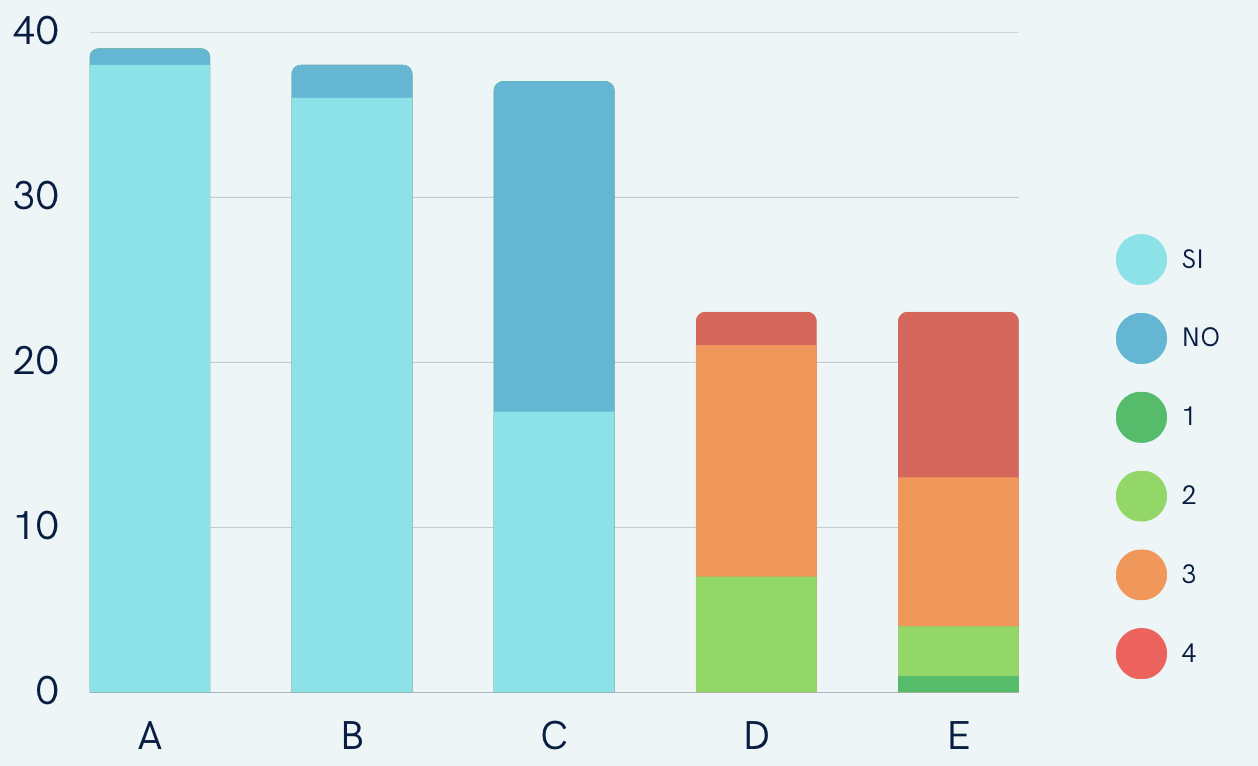 A: ¿Has utilizado el programa?B: ¿Has utilizado el programa para com- probar demostraciones?C: ¿Has utilizado el programa como he- rramienta de estudio?Califica de 1 (mal) a 4 (muy bien): D: Facilidad de uso.E: Utilidad al estudiar deducción natural.1    :- op(200, fy, !).2    :- op(300, xfy, and).3    :- op(400, xfy, or).4    :- op(500, xfy, -->).5    :- op(600, xfy, <->).Figura 3: Resultados de la encuesta de satisfacción.ReferenciasANECA. Libro Blanco del Título de Grado en Ingeniería Informática. Proyecto EICE, 2005.Joaquín Arias. Lógica: desde Aristóteles hastaAdicionalmente, los docentes que tengan conoci- mientos de programación lógica podrían modificar la sintaxis de las reglas de inferencia para adaptarlas a otra formalización, añadir más reglas derivadas, etc.Conclusiones y trabajo futuroEn este artículo hemos presentado y descrito una versión preliminar de DeduccionNatural.pl, una herra- mienta implementada en Prolog (lenguaje de progra- mación lógica), para la resolución y corrección de las demostraciones de deducción natural en lógica propo- sicional. Con DeduccionNatural.pl las demostraciones son programas, las reglas de inferencia funciones de una librería predefinida, y las reglas derivadas subruti- nas que permiten refactorizar las demostraciones.Una primera experiencia con alumnos en la URJC nos ha permitido detectar aspectos a mejorar pero los resultados obtenidos nos animan a seguir trabajando para ofrecer nuevas funcionalidades.La primera acción es mejorar la usabilidad de De- duccionNatural.pl, para ello Marco, alumno de TFG de la URJC, está desarrollando una interfaz gráfica más amigable que esperamos esté lista para el próximo cur- so. Como trabajo futuro ya tenemos planteado (e ini- ciado) un TFG para extender el lenguaje a lógica de primer orden, y estaríamos encantados de colaborar en su adaptación a otras notaciones, como por ejemplo, las ya comentadas de Huth/Ryan y de Fitch.Adicionalmente, contemplamos como trabajo futu- ro la adaptación de DeduccionNatural.pl para corregir prácticas de manera automática.Prolog. Servicio de Publicaciones URJC, 2022.http://hdl.handle.net/10115/20014.Association for Computing Machinery (ACM) and IEEE. Computing Curricula 2020: Para- digms for Global Computing Education, 2020.Leonardo De Moura y Nikolaj Bjørner. Z3: An efficient SMT solver. En TACAS, pp. 337–340. Springer, 2008.Alessandra Gallinari. Apuntes y problemas de la lógica matemática. Dykinson, Madrid, 2009.Gerhard Gentzen. Untersuchungen über das lo- gische schließen. I. Mathematische Zeitschrift, 35:176–210, 1935.Josep Humet. LSD, una herramienta didáctica para el aprendizaje de la lógica. JENUI 2001, pp. 482–485, 2001.Jose Emilio Labra Gayo. ¿Hay Lógica en la situa- ción actual de las titulaciones informáticas? En JENUI 2004, pp. 227–234, 2004.Faraón Llorens Largo y Sergio Mira Cabrera. He- rramienta para la enseñanza de la Deducción Na- tural. En JENUI 2000, pp. 496–502, 2000.Faraón Llorens Largo, Rosana Satorre Cuerda, Francisco Escolano, y Pilar Arques Corrales. De- ducción natural versus computación. JENUI 1999, pp. 259–265, 1999.Petr Manas. CLPractice 2.0. Tools for Learning: Computation and Logic. University of Edin- burgh, 2021. https://shorturl.at/boW47.OECD. Resultados de PISA 2018 para España.https://www.oecd.org/pisa, 2019.Iván Ramírez y Joaquín Arias. DeduccionNatu- ral.pl, Manual. BURJC-Digital, 2022. http://hdl.handle.net/10115/20168.Joaquín AriasIván RamírezAlessandra Gallinarijoaquin.arias@urjc.esivan.ramirez@urjc.esalessandra.gallinari@urjc.es